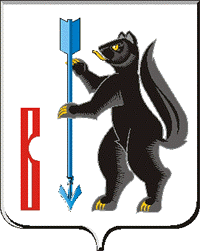 АДМИНИСТРАЦИЯ ГОРОДСКОГО ОКРУГА ВЕРХОТУРСКИЙП О С Т А Н О В Л Е Н И Еот 05.12.2019г. № 968г. Верхотурье  О внесении изменений в Административный регламент исполнения муниципальной функции «Осуществление муниципального земельного контроля на территории городского округа Верхотурский», утвержденный постановлением Администрации городского округа Верхотурский от 17.08.2016г. № 691 «Об утверждении Административного регламента исполнения муниципальной функции «Осуществление муниципального земельного контроля на территории городского округа Верхотурский» В соответствии с постановлением Администрации городского округа Верхотурский от 25.11.2019г. № 931 «О внесении изменений в Порядок осуществления муниципального земельного контроля на территории городского округа Верхотурский, утвержденного постановлением Администрации городского округа Верхотурский от 05.06.2019г. № 476 «Об утверждении Порядка осуществления муниципального земельного контроля на территории городского округа Верхотурский», руководствуясь Уставом городского округа Верхотурский,ПОСТАНОВЛЯЮ:1.Внести изменения в Административный регламент исполнения муниципальной функции «Осуществление муниципального земельного контроля на территории городского округа Верхотурский», утвержденный постановлением Администрации городского округа Верхотурский от 17.08.2016г. № 691 «Об утверждении Административного регламента исполнения муниципальной функции «Осуществление муниципального земельного контроля на территории городского округа Верхотурский»:в пункте 2 Раздела 2 и подпункте 1.3.2 Пункта 1 Раздела 3 Административного регламента слова «со дня принятия решения о проведении проверки» исключить.          2.Опубликовать настоящее постановление в информационном бюллетене «Верхотурская неделя» и разместить на официальном сайте городского округа Верхотурский.         3.Контроль исполнения настоящего постановления возложить на и.о. первого заместителя главы Администрации городского округа Верхотурский Литовских Л.Ю.Глава городского округа Верхотурский				                   А.Г.   Лиханов